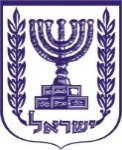 תוכן ענייניםטיוטת כללים	2א. שם הכללים המוצעים	2ב. מטרת הכללים המוצעים והצורך בהם	2ג. להלן נוסח טיוטת הכללים המוצעים:	2טיוטת כללי קידום התחרות בענף המזון (פטור לפעולות ולהסדרים שעניינם מחיר לצרכן) (הוראת שעה), התשפ"א-2021	3תיקון סעיף 7	3דברי הסבר	3טיוטת כלליםשם הכללים המוצעיםכללי קידום התחרות בענף המזון (פטור לפעולות ולהסדרים שעניינם מחיר לצרכן) (הוראת שעה), התשפ"א-2021.מטרת הכללים המוצעים והצורך בהם סעיף 7(א)(3)(א) לחוק קידום התחרות בענף המזון, התשע"ד-2014 (להלן – החוק) אוסר על ספק גדול להכתיב, להמליץ או להתערב בדרך אחרת בעניין המחיר לצרכן שגובה הקמעונאי בעד מצרך שהספק הגדול מספק (להלן – האיסור). סעיף 7(א)(4) לחוק מוסיף וקובע כי קמעונאי גדול לא יהיה צד להסדר הנופל בגדר האיסור עם ספק גדול. כללי קידום התחרות בענף המזון (פטור לפעולות ולהסדרים שעניינם מחיר לצרכן) (הוראת שעה), תשע"ה-2014 (להלן – הפטור) פוטרים מן האיסור מעורבות של ספק גדול במחיר לצרכן שעיקרה אינו בהפחתת התחרות ושעניינה הוזלת מחיר, מחיר מירבי שיגבה הקמעונאי או הטבת מחיר וזאת בהתקיים תנאי הפטור. במסגרת התיקון מוצע לחדש את תוקף הכללים לתקופה של שש שנים נוספות. להלן נוסח טיוטת הכללים המוצעים: טיוטת כללי קידום התחרות בענף המזון (פטור לפעולות ולהסדרים שעניינם מחיר לצרכן) (הוראת שעה), התשפ"א-2021___ ב________ התש_______ (___ ב________ ____20)[תאריך עברי] ([תאריך לועזי])(חמ _____-3)__________________מיכל הלפריןהממונה על התחרותדברי הסברסעיף 7(א)(3)(א) לחוק קידום התחרות בענף המזון, התשע"ד-2014 (להלן – החוק) אוסר על ספק גדול להכתיב, להמליץ או להתערב בדרך אחרת בעניין המחיר לצרכן שגובה הקמעונאי בעד מצרך שהספק הגדול מספק (להלן – האיסור). סעיף 7(א)(4) לחוק מוסיף וקובע כי קמעונאי גדול לא יהיה צד להסדר הנופל בגדר האיסור עם ספק גדול. כללי קידום התחרות בענף המזון (פטור לפעולות ולהסדרים שעניינם מחיר לצרכן) (הוראת שעה), תשע"ה-2014 (להלן – הפטור) פוטרים מן האיסור מעורבות של ספק גדול במחיר לצרכן שעיקרה אינו בהפחתת התחרות ושעניינה הוזלת מחיר, מחיר מירבי שיגבה הקמעונאי או הטבת מחיר וזאת בהתקיים תנאי הפטור. במסגרת התיקון מוצע לחדש את תוקף הכללים לתקופה של שש שנים נוספות.למען הסר ספק יובהר כי מכוח סעיף 38 לחוק יסוד: הכנסת, הוראת השעה התקפה מוארכת אוטומטית עד תום שלושת החודשים הראשונים לתקופת כהונתה של הכנסת הנכנסת.בתוקף סמכותי לפי סעיף 7(ג) לחוק קידום התחרות בענף המזון, התשע"ד-2014 (להלן – החוק), אני קובעת כללים אלה:תיקון סעיף 7בכללי קידום התחרות בענף המזון (פטור לפעולות ולהסדרים שעניינם מחיר לצרכן) (הוראת שעה), תשע"ה-2014, בסעיף 7, במקום "ותוקפם למשך שש שנים" יבוא "ותוקפם עד ליום כ"ה באייר התשפ"ז (1 ביוני 2027)". 